مذكرة من الأمين العامجدول أعمال ال‍منتدى العال‍مي ال‍خامس لسياسات الاتصالات/
تكنولوجيا ال‍معلومات والاتصالات________________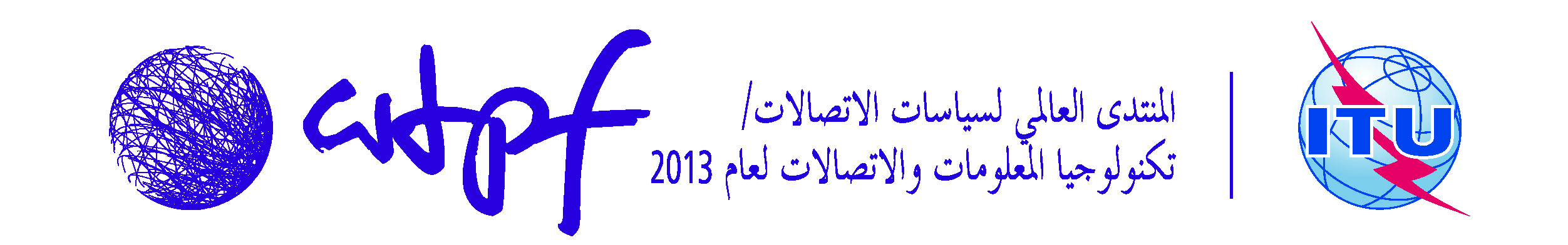 جنيف، 16-14 مايو 2013جنيف، 16-14 مايو 2013الوثيقة WTPF-13/1-A22 مارس 2013الأصل: بالإنكليزية1افتتاح ال‍منتدى العال‍مي ال‍خامس لسياسات الاتصالات/تكنولوجيا ال‍معلومات والاتصالات2انتخاب الرئيس3ملاحظات استهلالية وتقدي‍م العروض4تنظيم أعمال المنتدى5عرض تقرير الأمين العام6عرض تعليقات الأعضاء على التقرير7مناقشة عامة8النظر في مشروع الآراء9اعتماد تقرير الرئيس والآراء10ما يستجد من أعمال